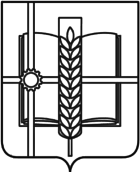 РОССИЙСКАЯ ФЕДЕРАЦИЯРОСТОВСКАЯ ОБЛАСТЬЗЕРНОГРАДСКИЙ РАЙОНМУНИЦИПАЛЬНОЕ ОБРАЗОВАНИЕ«Зерноградское городское поселение»АДМИНИСТРАЦИЯЗЕРНОГРАДСКОГО ГОРОДСКОГО ПОСЕЛЕНИЯПОСТАНОВЛЕНИЕот 29.12.2017 № 1643 г. ЗерноградО внесении изменений в постановление Администрации Зерноградского городского поселения от 02.11.2017 № 1263 «Об утверждении муниципальной программы«Формирование современной городской среды на 2018-2022 годы»Руководствуясь постановлением Администрации Зерноградского городского поселения от 04.09.2013 № 841 «Об утверждении Порядка  разработки муниципальных программ Зерноградского городского поселения, их формирования и реализации, порядка проведения и  критериев оценки эффективности реализации муниципальных программ»,  в связи с изменением объёма бюджетных ассигнований, Администрация Зерноградского городского поселения постановляет:	1. Внести в постановление Администрации Зерноградского городского поселения от 02.11.2017 № 1263 «Об утверждении муниципальной программы «Формирование современной городской среды на 2018-2022 годы» следующие изменения:	 В приложении к постановлению «П А С П О Р Т муниципальной программы Зерноградского  городского поселения «Формирование современной городской среды на 2018-2022 годы» - Ресурсное обеспечение Программы; «ПАСПОРТ ПОДПРОГРАММЫ «Благоустройство общественных территорий и парков Зерноградского городского поселения» - Ресурсное обеспечение подпрограммы   и «ПАСПОРТ ПОДПРОГРАММЫ  «Благоустройство дворовых территорий многоквартирных домов Зерноградского городского поселения» - Ресурсное обеспечение подпрограммы,   изложить  в новой редакции согласно приложению  к настоящему постановлению.	2.   Опубликовать настоящее постановление в печатном средстве массовой информации Зерноградского городского поселения  газете «Зерноград официальный» и разместить на официальном сайте Администрации Зерноградского городского поселения в информационно-телекоммуникационной сети «Интернет».   	3.  Контроль за выполнением настоящего постановления возложить на Администрацию Зерноградского городского поселения.Заместитель Главы АдминистрацииЗерноградского городского поселения                                  П. Е. СинельниковПриложениек постановлению Администрации Зерноградского городского поселенияот  29.12.20137  № 1643 П А С П О Р Тмуниципальной программы Зерноградского  городского поселения «Формирование современной городской среды на 2018-2022 годы»ПАСПОРТ ПОДПРОГРАММЫ«Благоустройство общественных территорий и парков Зерноградского городского поселения»ПАСПОРТ ПОДПРОГРАММЫ«Благоустройство дворовых территорий многоквартирных домов Зерноградского городского поселения»Ведущий специалист                                                         Е. Н. ЕфремоваРесурсное обеспечение Программы 22 627,6 тыс. рублей, в том числе: в 2019 году – 11 313,8 тыс. рублей;в 2020 году – 11 313,8 тыс. рублей.в том числе: за счет средств областного бюджета – 21 269,6 тыс. рублей, в том числе:в 2019 году – 10 634,8 тыс. рублей;в 2020 году – 10 634,8тыс. рублей.за счет средств местного бюджета– 1 358,0 тыс. рублей, в том числе: в 2019 году – 679,0 тыс. рублей;в 2020 году – 679,0 тыс. рублей.за счет внебюджетных средств   – 0,0 тыс. рублей,  в том числе:в 2019 году – 0,0 тыс. рублей;в 2020 году – 0,0 тыс. рублей.Ресурсное    обеспечение подпрограммыобщий объем финансового обеспечения составляет 
11 313,8 тыс. рублей, в том числе: в 2019 году 5 656,9 тыс. рублей, в том числе за счет средств областного бюджета – 5 317,4 тыс. рублей, в том числе:в 2019 году – 5 317,4 тыс. рублей.за счет средств местного бюджета – 
339,5 тыс. рублей, в том числе:в 2019 году – 339,5 тыс. рублей.за счет внебюджетных средств – 0,0 тыс. рублей, в том числе:в 2019 году – 0,0 тыс. рублей.в 2020 году 5 656,9 тыс. рублей, в том числе за счет средств областного бюджета – 5 317,4 тыс. рублей, в том числе:в 2020 году – 5 317,4 тыс. рублей.за счет средств местного бюджета – 
339,5 тыс. рублей, в том числе:в 2020 году – 339,5 тыс. рублей.за счет внебюджетных средств – 0,0 тыс. рублей, в том числе:в 2019 году – 0,0 тыс. рублей.Ресурсное   обеспечение подпрограммыобщий объем финансового обеспечения составляет 
11 313,8 тыс. рублей, в том числе: в 2019 году – 5 656,9 тыс. рублей;в 2020 году – 5 656,9 тыс. рублей.в том числе: за счет средств областного бюджета – 
10 634,8 тыс. рублей, в том числе:в 2019 году – 5 317,4  тыс. рублей;в 2020 году – 5 317,4  тыс. рублей.за счет средств местного бюджета – 
679,0 тыс. рублей, в том числе:в 2019 году – 339,5 тыс. рублей;в 2020 году – 339,5тыс. рублей.За счет внебюджетных средств – 0,0 тыс.рублей, в том числе:в 2019 году – 0,0 тыс. рублей;в 2020 году – 0,0 тыс. рублей.